October 28, 2020Docket No. A-2014-2450025Utility Code:  1217030PAUL I RHOADS VPACHIEVE ENERGY SOLUTIONS LLC4550 LENA DR STE 201MECHANICSBURG PA  17055Re: Natural Gas Supplier License of Achieve Energy Solutions, LLC d/b/a EnergyPricing.comDear Mr. Rhoads:On August 28, 2020, Achieve Energy Solutions, LLC (Achieve Energy Solutions) filed a request with the Commission to change the name on its license to provide natural gas services, as a broker/marketer, to Achieve Energy Solutions, LLC d/b/a EnergyPricing.com.Currently, Achieve Energy Solutions is licensed as Achieve Energy Solutions, LLC as a broker/marketer to residential, small commercial (under 6,000 MCF annually), large commercial (6,000 MCF or more annually), industrial, and governmental customers in the natural gas distribution company service territories of Columbia Gas of Pennsylvania, Inc., National Fuel Gas Distribution Corporation, PECO Energy Company, Peoples Gas Company, LLC, Peoples Natural Gas Company, LLC, Philadelphia Gas Works, UGI Utilities, Inc., and Valley Energy, within the Commonwealth of Pennsylvania.Achieve Energy Solutions has provided the proper Pennsylvania Department of State documentation and has provided proof of service to the interested parties as required by the Commission.Therefore, the Commission approves, by this Secretarial Letter, the change of Achieve Energy Solutions, LLC’s name on its license for the provision of natural gas services as a broker/marketer.The Secretary’s Bureau will issue a new license to Achieve Energy Solutions, LLC d/b/a EnergyPricing.com the right to begin to offer, render, furnish, or supply natural gas services as a broker/marketer to residential, small commercial (under 6,000 MCF annually), large commercial (6,000 MCF or more annually), industrial, and governmental customers in the natural gas distribution company service territories of Columbia Gas of Pennsylvania, Inc., National Fuel Gas Distribution Corporation, PECO Energy Company, Peoples Gas Company, LLC, Peoples Natural Gas Company, LLC, Philadelphia Gas Works, UGI Utilities, Inc., and Valley Energy, within the Commonwealth of Pennsylvania.If you have any questions in this matter, please contact Jeff McCracken of the Bureau of Technical Utility Services at jmccracken@pa.gov or 717-783-6163.	Sincerely,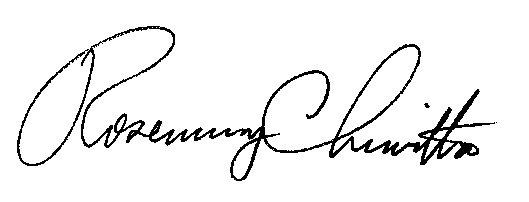 	Rosemary Chiavetta	SecretaryCc: Amy Zuvich, Bureau of Administration, Financial and AssessmentsLICENSE ENCLOSED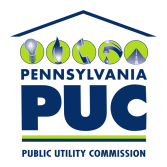 COMMONWEALTH OF PENNSYLVANIAPENNSYLVANIA PUBLIC UTILITY COMMISSION400 NORTH STREET, HARRISBURG, PA 17120